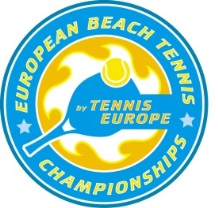 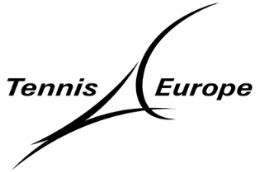 2015EUROPEAN BEACH TENNIS CHAMPIONSHIPSEILAT, ISRAELNomination Form National (Beach Tennis) Federation:      Responsible Person:  	     Mobile phone number: 	      	Email address:                 	     				1. Mobile number captain/player:  	     				2. Mobile number player:  	     				Men’s DoublesWomen’s DoublesMixed DoublesPLAYER 5 & 6 - only ISR (host country) CaptainTravel DetailsWe hereby confirm the eligibility of the above nominated players in accordance with the ITF Beach Tennis Tour Rules & Regulations. Furthermore, we confirm that the above nominated players will comply with the European Beach Tennis Championships conditions and requirements, which are outlined in the 2015 Circulars 1 and 2.Name:	     Signature:	     National Association Stamp and Date:To be returned by MONDAY 7th September 2015to Tennis Europe, Nadja Koran, nadjak@tenniseurope.org, Fax +41 61 331 7253First NameSurnameDate of Birth (dd/mm/yy)Email Address1234PLAYER 5 & 6 - only ISR (host country) PLAYER 5 & 6 - only ISR (host country) PLAYER 5 & 6 - only ISR (host country) PLAYER 5 & 6 - only ISR (host country) 56First NameSurnameDate of Birth (dd/mm/yy)Email AddressEmail Address1234PLAYER 5 & 6 - only ISR (host country) PLAYER 5 & 6 - only ISR (host country) PLAYER 5 & 6 - only ISR (host country) PLAYER 5 & 6 - only ISR (host country) 56First NameSurname123456First NameSurnameEmail AddressArrival of players and captain  Date, time:  Departure Date, time:    